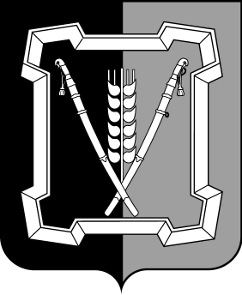 АДМИНИСТРАЦИЯ  КУРСКОГО  МУНИЦИПАЛЬНОГО  ОКРУГАСТАВРОПОЛЬСКОГО КРАЯП О С Т А Н О В Л Е Н И Е10 августа 2021 г.	ст-ца Курская	                                                № 903О приемочной комиссии о завершении переустройства и (или) перепланировки помещения в многоквартирном доме В соответствии с Жилищным кодексом Российской Федерации, Гражданским кодексом Российской Федерации, Федеральным законом от 06 октября . № 131-ФЗ «Об общих принципах организации местного самоуправления в Российской Федерации»администрация Курского муниципального округа Ставропольского краяПОСТАНОВЛЯЕТ:1. Создать приемочную комиссию о завершении переустройства и (или) перепланировки помещения в многоквартирном доме.2. Утвердить прилагаемые:2.1. Положение о приемочной комиссии о завершении переустройства и (или) перепланировки помещения в многоквартирном доме.2.2. Состав приемочной комиссии о завершении переустройства и (или) перепланировки помещения в многоквартирном доме.3. Отделу по организационным и общим вопросам администрации  Курского муниципального округа Ставропольского края официально обнародовать  настоящее  постановление  на  официальном  сайте  администрации Курского  муниципального  округа   Ставропольского  края  в  информацион-            но-телекоммуникационной сети «Интернет».4. Настоящее постановление вступает в силу со дня его официального обнародования на официальном сайте администрации Курского муниципального округа Ставропольского края в информационно-телекоммуника-ционной сети «Интернет».Первый заместитель главы администрацииКурского муниципального округа Ставропольского края                                                                          П.В.БабичевПОЛОЖЕНИЕприемочной комиссии о завершении переустройства и (или) перепланировки помещения в многоквартирном домеI. ОБЩИЕ ПОЛОЖЕНИЯ1. Настоящее Положение о приемочной комиссии о завершении переустройства и (или) перепланировки помещения в многоквартирном доме (далее - Положение) определяет порядок деятельности приемочной комиссии о завершении переустройства и (или) перепланировки помещения в многоквартирном доме (далее - приемочная комиссия).2. Приемочная комиссия в своей деятельности руководствуется Конституцией Российской Федерации, Жилищным кодексом Российской Федерации, и иными нормативными правовыми актами Российской Федерации, законодательством Ставропольского края, а также муниципальными правовыми актами Курского муниципального округа Ставропольского края и настоящим Положением.3. Организационно-техническое обеспечение деятельности приемочной комиссии осуществляет сектор архитектуры и градостроительства отдела муниципального хозяйства, архитектуры и градостроительства администрации Курского муниципального округа Ставропольского края (далее - сектор архитектуры и градостроительства).II. ФУНКЦИИ ПРИЕМОЧНОЙ КОМИССИИ4. Приемочная комиссия осуществляет приемку помещений в многоквартирных домах, расположенных на территории Курского муниципального округа Ставропольского края, после проведения работ по переустройству и (или) перепланировке, проведенных в соответствии со статьями 23, 26 Жилищного кодекса Российской Федерации, в соответствии с настоящим Положением и на основании документов, представленных на рассмотрение приемочной комиссии.5. Приемочная комиссия осуществляет следующие полномочия:1) принимает решения о приемке работ по переустройству и (или) перепланировке помещения в многоквартирном доме, оформленного в виде акта приемочной комиссии о завершении переустройства и (или) перепланировки помещения в многоквартирном доме;2) принимает решения об отказе в приемке работ по переустройству и (или) перепланировке помещения в многоквартирном доме, оформленного в виде акта приемочной комиссии о незавершении переустройства и (или) перепланировки помещения в многоквартирном доме.III. СТРУКТУРА И СОСТАВ ПРИЕМОЧНОЙ КОМИССИИ26. Приемочная комиссия состоит из председателя, заместителя председателя, секретаря и членов приемочной комиссии.7. Председатель приемочной комиссии:1) осуществляет организацию и общее руководство деятельностью приемочной комиссии;2) планирует работу приемочной комиссии;3) председательствует на заседаниях приемочной комиссии.8. В отсутствие председателя приемочной комиссии (отпуск, временная нетрудоспособность и др.) его функции осуществляет заместитель председателя приемочной комиссии.9. Секретарь приемочной комиссии:1) осуществляет подготовку, комплектование документов по вопросам завершения переустройства и (или) перепланировки помещений в многоквартирных домах, рассматриваемых на заседаниях приемочной комиссии, знакомит с ними членов приемочной комиссии;2) организует подписание председателем, заместителем председателя, членами приемочной комиссии актов приемочной комиссии о завершении переустройства и (или) перепланировки помещения в многоквартирном доме, актов приемочной комиссии о незавершении переустройства и (или) перепланировки помещения в многоквартирном доме (далее - акты приемочной комиссии).10. В случае отсутствия секретаря приемочной комиссии (отпуск, временная нетрудоспособность и др.) его функции осуществляет один из членов приемочной комиссии, назначаемый ее председателем.IV. ОРГАНИЗАЦИЯ И ПОРЯДОК РАБОТЫ ПРИЕМОЧНОЙ КОМИССИИ11. Основной формой работы приемочной комиссии является ее заседание.12. Заседание приемочной комиссии ведет ее председатель или заместитель председателя.13. Заседание приемочной комиссии правомочно, если на нем присутствуют более половины ее членов. При голосовании каждый член приемочной комиссии имеет один голос. Член приемочной комиссии лично осуществляет свое право на голосование.14. Приемочная комиссия рассматривает представленные на заседание документы, принимает большинством голосов от числа присутствующих на заседании членов приемочной комиссии решение о приемке работ по переустройству и (или) перепланировке помещения в многоквартирном доме либо решение об отказе в приемке работ по переустройству и (или) перепланировке помещения в многоквартирном доме.При равенстве голосов голос председателя приемочной комиссии является решающим.Акт приемочной комиссии составляется в трех экземплярах и подписывается всеми членами приемочной комиссии, участвующими в приемке.3Члены приемочной комиссии, имеющие особое мнение, выражают его в письменной форме в отдельном документе, который является неотъемлемой частью акта приемочной комиссии. Во всех экземплярах акта приемочной комиссии делается отметка о наличии особого мнения.15. Секретарь приемочной комиссии передает акт приемочной комиссии в день его подписания в сектор архитектуры и градостроительства для регистрации и выдачи заявителю в рамках административного регламента предоставления соответствующей муниципальной услуги.Начальник отдела по организационным и общим вопросам администрацииКурского муниципального округаСтавропольского края                                                                            Л.А.Кущик УТВЕРЖДЕНпостановлением администрацииКурского муниципального округаСтавропольского краяот 10 августа 2021 г. № 903           СОСТАВприемочной комиссии о завершении переустройства и (или) перепланировки помещения в многоквартирном домеНачальник отдела по организационным и общим вопросам администрацииКурского муниципального округаСтавропольского края                                                                            Л.А.КущикУТВЕРЖДЕНОпостановлением администрации Курского муниципального округа Ставропольского края от 10 августа 2021 г. № 903       Бабичев ПавелВасильевичпервый заместитель главы администрации Курского муниципального округа Ставропольского края, председатель приемочной комиссииВардзелов Павел Александровичначальник отдела муниципального хозяйства, архитектуры и градостроительства администрации Курского муниципального округа Ставропольского края, заместитель председателя приемочной комиссииПиналова ОльгаВячеславовнаведущий специалист сектора архитектуры и градостроительства отдела муниципального хозяйства, архитектуры и градостроительства администрации Курского муниципального округа Ставропольского края, секретарь приемочной комиссииЧлены приемочной комиссии:Члены приемочной комиссии:Атанасов Евгений Станиславовичзаведующий сектором архитектуры и градострои-тельства - главный архитектор отдела муниципального хозяйства, архитектуры и градостроительства адми-нистрации Курского муниципального округа Став-ропольского края Белая Светлана Владимировнаведущий специалист отдела муниципального хозяйства, архитектуры и градостроительства администрации Курского муниципального округа Ставропольского краяМакарова Майя Евгеньевнаглавный специалист сектора архитектуры и градостроительства отдела муниципального хозяйства, архитектуры и градостроительства администрации Курского муниципального округа Ставропольского краяХлебников Виталий Леонтьевичначальник отдела имущественных и земельных отношений администрации Курского муниципального округа Ставропольского края